«Молодая гвардия – шагнувшие в бессмертие»(классный час для 10-х классов)Библиотекарь:  Я сегодня хочу рассказать вам об одном событии, которое всколыхнуло всю нашу многонациональную Родину и ни не было такого человека, которого эта страшная страница истории нашей страны оставила равнодушным.Слайд 1Это событие заставило Александра Фадеева написать книгу, Сергея Герасимова создать фильм, над которыми плакали не только женщин, но и мужчин. Герасимов, конечно, пожалел зрителей. Фадеев – читателей.
То, что действительно произошло той зимой в Краснодоне, ни бумага, ни пленка передать не смогли бы. Слайд 2А произошло это в середине февраля 1943 года, после освобождения донецкого Краснодона советскими войсками. Из шурфа находившейся неподалеку от города шахты N5 было извлечено несколько десятков трупов замученных фашистами подростков, молодых девушек и парней.Слайд 3Вот короткие выдержки из архивных документов:Лида Андросова, 18 лет
"…извлечена без глаза, уха, руки, с веревкой на шее, которая сильно врезалась в тело. На шее видна запеченная кровь" (Музей "Молодая гвардия", ф. 1, д. 16).Аня Сопова, 18 лет
"Ее избивали, подвешивали за косы… Из шурфа Аню подняли с одной косой - другая оборвалась".Слайд 4Шура Бондарева, 20 лет
"…извлечена без головы и правой груди, все тело избито, в кровоподтеках, имеет черный цвет".Ангелина Самошина, 18 лет.
"На теле Ангелины были обнаружены следы пыток: выкручены руки, отрезаны уши, на щеке вырезана звезда" (РГАСПИ. Ф. М-1. Оп. 53. Д. 331)Слайд 5Шура Дубровина, 23 года
"Перед моими глазами встают два образа: жизнерадостная молодая комсомолка Шура Дубровина и изуродованное тело, поднятое из шахты. Я видела её труп только с нижней челюстью. Её подружка - Майя Пегливанова лежала в гробу без глаз, без губ, с выкрученными руками..." Это  запись тети Майи Пегливановой.Примечание: Александра Дубровина – молодая учительница. Она преподавала химию и биологию у некоторых из этих ребят в Первомайской школе. Могла затаиться во время арестов, но, по словам очевидцев, сама пришлась сдаваться: "Там где будет Майя, там, где будут мои товарищи, там буду и я".Майя Пегливанова, 17 лет
"Труп Майи обезображен: отрезаны груди, переломаны ноги. Снята вся верхняя одежда". (РГАСПИ. Ф. М-1. Оп. 53. Д. 331) В гробу лежала без губ, с выкрученными руками".Слайд 6Тоня Иванихина, 19 лет
"… извлечена без глаз, голова перевязана платком и проволокой, груди вырезаны".Тося Елисеенко, 22 года
«Труп Тоси был обезображен, пытая, ее посадили на раскаленную печь».Слайд 7Нина Минаева, 18 лет
"...Мою сестру распознали по шерстяным гамашам - единственной одежде, которая осталась на ней. Руки у Нины были поломаны, один глаз выбит, на груди бесформенные раны, всё тело в черных полосах..."Слайд 8Виктор Третьякнвич, 18 лет
"...В числе последних подняли Виктора Третьякевича. Его отец, Иосиф Кузьмич, в тоненьком залатанном пальтишко изо дня в день стоял, ухватившись за столб, не отводил взгляд от шурфа. А когда распознали его сына, - без лица, с черно-синей спиной, с раздробленными руками, - он, будто подкошенный, повалился на землю. На теле Виктора не нашли следов от пуль - значит, сбросили его живым..."Слайд 9Борис Главан, 22 года
"Из шурфа был извлечен связанным с Евгением Шепелевым колючей проволокой лицом к лицу, кисти рук отрублены. Лицо изуродовано, живот вспорот".Евгений Шепелев, 19 лет
"...Евгению отрубили кисти рук, вырвали живот, разбили голову...." (РГАСПИ. Ф. М-1. Оп. 53. Д. 331)Слайд 10Володя Жданов, 17 лет
"Извлечен с рваной раной в левой височной области, пальцы переломлены и искривлены, под ногтями кровоподтеки, на спине вырезаны две полосы шириной три сантиметра длиной двадцать пять сантиметров, выколоты глаза и отрезаны уши" (Музей "Молодая гвардия", ф. 1, д. 36)Слайд 11Клава Ковалева, 17 лет
"… извлечена опухшей, отрезана правая грудь, ступни ног были сожжены, отрезана левая рука, голова завязана платком, на теле видны следы побоев. Найдена в десяти метрах от ствола, между вагонетками, вероятно была сброшена живой" (Музей "Молодая гвардия", ф. 1, д. 10)Слайд 12Володя Осьмухин, 18 лет
"Когда я увидела Вовочку, изуродованного, совсем почти без головы, без левой руки по локоть, думала, что сойду с ума. Я не верила, что это он. Был он в одном носочке, а другая нога совсем разута. Вместо пояса вдет шарф теплый. Верхней одежды нет. Сняли звери голодные.
Голова разбита. Затылок совсем вывалился, осталось только лицо, на котором остались только Володины зубы. Все остальное изуродовано. Губы перекошены, носа почти совсем нет. Мы с бабушкой умыли Вовочку, одели, украсили цветами. На гроб прибили венок. Пусть лежит дорогой спокойно".Слайд 13Евгений Мошков, 22 года (на фото слева)
"...Молодогвардеец-коммунист Евгений Мошков, выбрав во время допроса удачный момент, ударил полицейского. Тогда фашистские звери подвесили Мошкова за ноги и держали в таком положении до тех пор, пока у него из носа и горла не хлынула кровь. Его сняли и снова начали допрашивать. Но Мошков только плюнул в лицо палачу. Взбесившийся следователь, пытавший Мошкова, ударил его наомашь. Обессиленный пытками, герой-коммунист упал, ударившись затылком о косяк двери и умер".Слайд 14Сережа Тюленин, 17 лет
"27 января 1943 года Сергей был арестован. Вскоре забрали отца, мать, конфисковали все вещи. В полиции Сергея сильно пытали в присутствии матери, устроили очную ставку с членом "Молодой гвардии" Виктором Лукьянчеико, по они не признавали друг друга.
31 января Сергея пытали в последний раз, а затем его, полумертвого, вместе с другими товарищами повезли к шурфу шахты № 5..."Слайд 15Ульяна Громова, 19 лет
"….на спине вырезана пятиконечная звезда, правая рука переломана, поломаны ребра" (Архив КГБ при Совмине СССР)Слайд 16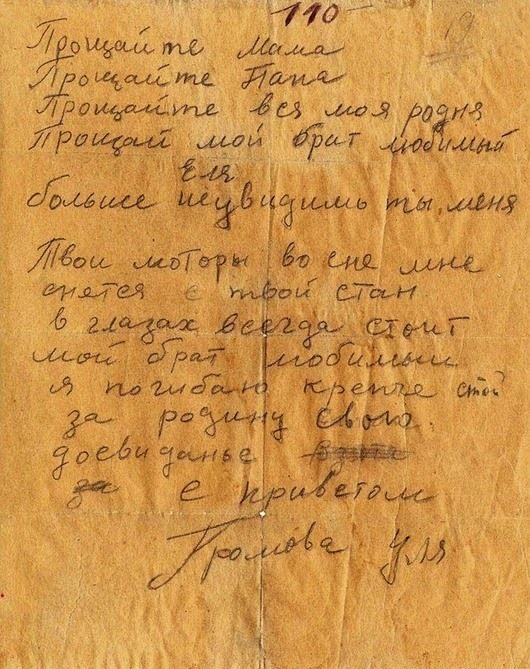 Это последнее письмо, которое получили родители Ульяны уже после её гибели.Местный жители вспоминали, что ещё несколько дней после казни молодогвардейцев из шурфа шахты доносились стоны.Всего из шурфа шахты достали 71  изуродованное тело. Советские солдаты, которые поднимали тела, не выдерживали, им становилось плохо.Несколько молодогвардейцев были расстреляны  9 февраля 1943 года после месяца пыток  в Гремучем лесу неподалеку от города Ровеньки. Слайд 17.Люба Шевцова, 18 лет Слайд 18Олег Кошевой, 16 лет
Когда в январе 1943 г. начались аресты, предпринял попытку перейти линию фронта. Однако вынужден вернуться в город. Близ ж.-д. станции Кортушино был схвачен фашистами и отправлен сначала в полицию, а затем в окружное отделение гестапо г. Ровеньки. С.М.Остапенко, Д.У.Огурцов и В.Ф.Субботин Слайд 19             В краснодонское комсомольско-молодежное подполье  входили молодые парни и девушки. Самому младшему было четырнадцать лет, а некоторым из них никогда не исполнилось девятнадцати. Сколько их было до сих пор точную цифру никто назвать не может около ста или чуть больше… Самые обыкновенные, ничем не отличавшиеся от таких же юношей и девушек нашей страны, ребята дружили и ссорились, учились и влюблялись, бегали на танцы и гоняли голубей. Они занимались в школьных кружках, спортивных секциях, играли на струнных музыкальных инструментах, писали стихи, многие хорошо рисовали.
Учились по-разному — кто-то был отличником, а кто-то с трудом одолевал гранит науки. Немало было и сорванцов. Мечтали о будущей взрослой жизни. Хотели стать летчиками, инженерами, юристами, кто-то собирался поступить в театральное училище, а кто-то — в пединститут.“Молодая гвардия” была такой же многонациональной, как и население этих южных областей СССР. Русские, украинцы, армяне, белорусы, евреи, азербайджанец и молдаванин, готовые в любую минуту прийти друг другу на помощь, боролись с фашистами.
Немцы оккупировали Краснодон 20 июля 1942 года. И почти сразу же в городе появились первые листовки, запылала новая баня, уже готовая под немецкие казармы. Это начал действовать Сережка Тюленин. Один.
12 августа 1942 года ему исполнилось семнадцать. Листовки Сергей писал на кусках старых газет, и полицейские часто находили их в своих карманах. Он начал собирать оружие, даже не сомневаясь, что оно обязательно пригодится. И он первый привлек группу ребят, готовых к борьбе. В нее поначалу входили восемь человек. Однако к первым числам сентября в Краснодоне действовали уже несколько групп, не связанных одна с другой, — всего в них было 25 человек.
Днем рождения подпольной комсомольской организации “Молодая гвардия” стало 30 сентября: тогда был принят план создания отряда, намечены конкретные действия подпольной работы, создан штаб. В него вошли Иван Земнухов — начальник штаба, Василий Левашов — командир центральной группы, Георгий Арутюнянц и Сергей Тюленин — члены штаба.
      Слайд 20 Комиссаром избрали Виктора Третьякевича. Ребята единогласно поддержали предложение Тюленина назвать отряд “Молодая гвардия”. И в начале октября все разрозненные подпольные группы были объединены в одну организацию. Позже в штаб вошли Ульяна Громова, Любовь Шевцова, Олег Кошевой и Иван Туркенич.
        Сейчас нередко можно услышать, что молодогвардейцы не сделали ничего особенного. Ну, расклеивали листовки, собирали оружие, жгли и заражали зерно, предназначенное оккупантам. Ну, вывесили несколько флагов в день 25-летия Октябрьской революции, сожгли Биржу труда, спасли несколько десятков военнопленных. Другие подпольные организации и существовали дольше, и сделали больше!        И понимают ли эти горе-критики, что всё, буквально всё эти мальчики и девочки совершали на грани жизни и смерти. Легко ли идти по улице, когда чуть ли не на каждом доме и заборе расклеены предупреждения, что за не сдачу оружия — расстрел. А на дне сумки, под картошкой, лежат две гранаты, и надо с независимым видом идти мимо нескольких десятков полицейских, и каждый может остановить… К началу декабря у молодогвардейцев на складе уже 15 автоматов, 80 винтовок, 300 гранат, около 15 тысяч патронов, 10 пистолетов, 65 килограммов взрывчатки и несколько сотен метров бикфордова шнура.Из воспоминаний брата Нины Минаевой:  Всякими способами девушки доставали патроны и взрывчатку, даже выменивали патроны за мелкие вещи у немецких солдат, остановившихся на ночлег или забежавших в дом попить воды. Однажды мама, став свидетелем такого обмена, с ужасом спросила, зачем ей патроны. Нина спокойно ответила: «Не волнуйтесь, мама, ими хорошо растапливать печку».
         «Как-то Лиля Иванихина, подруга Нины, тайком принесла в дом мешок и спрятала его за шкаф. Нина Александровна, старшая сестра Лили, увидев это, тут же спросила: что она принесла? Лиля ей, не смущаясь, объяснила: «Это я сахар выпросила у немцев». Когда Лиля вышла из дома, Нина Александровна поинтересовалась и увидела в нём аккуратно сложенные две пулеметные ленты с патронами. А вечером, рассказывала впоследствии Нина Александровна, зашли за Лилей Нина Герасимова, Нина Минаева и Уля Громова и унесли с собой мешок с «сахаром».

А разве не страшно ночью красться мимо немецкого патруля, зная, что за появление на улице после шести вечера грозит расстрел? Но ведь большинство дел совершалось именно по ночам. Ночью сожгли немецкую Биржу труда — и две с половиной тысячи краснодонцев были избавлены от немецкой каторги. Ночью 7 ноября молодогвардейцы вывесили красные флаги — и наутро, увидев их, люди испытали огромную радость: “О нас помнят, мы нашими не забыты!”. Ночью освобождали военнопленных, перерезали телефонные провода, нападали на немецкие автомашины, отбили у фашистов стадо скота в 500 голов и разогнали его по ближайшим хуторам и поселкам.
        Даже листовки расклеивали в основном ночью, хотя бывало, что приходилось это проделывать и днем. Сначала листовки писали вручную, потом их стали печатать в самими же организованной типографии. Всего молодогвардейцы выпустили около 30 отдельных листовок общим тиражом почти пять тысяч экземпляров — из них краснодонцы узнавали свежие сводки Совинформбюро.         В декабре в штабе появились первые разногласия, ставшие в дальнейшем основой той легенды, которая живет до сих пор и согласно которой комиссаром “Молодой гвардии” считается Олег Кошевой.
Что же произошло? Кошевой стал настаивать, чтобы из всех подпольщиков выделили отряд в 15—20 человек, способный действовать отдельно от основного отряда. Вот в нем-то комиссаром и должен был стать Кошевой. Ребята не поддержали это предложение. И тем не менее Олег после очередного приема в комсомол группы молодежи взял у Вани Земнухова временные комсомольские билеты, но не отдал их, как всегда, Виктору Третьякевичу, а выдал вновь принятым сам, подписавшись: “Комиссар партизанского отряда “Молот” Кашук”.

                  1 января 1943 года арестованы трое молодогвардейцев: Евгений Мошков, Виктор Третьякевич и Иван Земнухов — фашисты попали в самое сердце организации. В тот злополучный день, когда за кражу новогодних подарков для немецких солдат были задержаны Мошков, Земнухов и Третьякевич, никто из полицаев и не подозревал, что в их руках оказались одни из самых активных членов подпольной комсомольской организации.Мало ли хлопцев попадало в те времена в полицию за разные мелкие дела!Узнав о причине ареста, Соликоский приказал следователю по «криминальным делам»:- Подержи их несколько дней в холодной, выпори хорошенько, а потом гони в шею. И так в камерах тесно… В этот же день срочно собрались оставшиеся члены штаба и приняли решение: всем молодогвардейцам немедленно покинуть город, а руководителям не ночевать дома уже этой ночью. О решении штаба через связных известили всех подпольщиков.В тот самый день, когда намеривались выпустить Мошкова, Земнухова и Третьякевича к начальнику районной жандармерии гаубтвахтмейстеру Зонсу постучали.- Начальник шахты N1-бис, — сообщил он. — Имею честь передать вам следующий документ. Надеюсь он вас заинтересует…И он положил на стол листок из школьной тетради, исписанный мелким, торопливым почерком.Вот точный текст подлого доноса, с которого начались трагические страницы в истории «Молодой гвардии»:«Заявление. Начальнику шахты N 1-бис. Я нашел следы подпольной молодежной организации и стал её членом. Когда я узнал её руководителей, я вам пишу заявление. Прошу прийти ко мне на квартиру, и я расскажу вас все подробности. Мой адрес: ул. Чкалова, N12, ход 1-й, квартира Громова Василия Григорьевича.Почепцов Геннадий».Автор этого доноса Геннадий Почепцов был сверстником и товарищем многих молодогвардейцев. Он учился с ними в одной школе. Все знали его как тихого, неприметного парня, у которого трудно сложилась жизнь: Почепцов рано остался без отца и жил с отчимом, человеком корыстолюбивым, желчным и злым. Когда встал вопрос о приеме Почепцова в подпольную организацию, никто не высказал возражений.На первых порах ему не давали никаких серьёзных поручений. Но Почепцов присутствовал на заседаниях штаба, знал в лицо многих молодогвардейцев, в том числе и членов штаба Олега Кошевого, Улю Громову, Ваню Земнухова, Сергея Тюленина…О связи Почепцова с подпольной организацией знал и его отчим В.Г. Громов. Когда по поселку прошел слух о том, что полиция арестовала Мошкова, Третьякевича и Земнухова, отчим сказал:- Доигрались! Дружки твои уже сидят в полиции. И за тобой скоро придут… Пока не поздно, сообщи кому следует все, что тебе известно. Немцы щедро заплатят. Проси корову, а то, может, и дом подарят…Спасая собственную шкуру, Почепцов предал тех, кто считал его товарищем.Через несколько часов Почепцов был арестован. Впрочем, под стражей он пробыл недолго. Вечером начальник городской полиции сам любезно распахнул ему дверь и, прощаясь, долго, признательно жал ему руку.Но об этом стало известно много позже, а пока… В движение пришел весь аппарат карателей. Начались массовые аресты. Но, почему же большинство молодогвардейцев не выполнили приказ штаба? Ведь это первое неповиновение, а, следовательно, и нарушение клятвы, почти всем им стоило жизни! Вероятно, сказалось отсутствие жизненного опыта.
         Первое время ребята не отдавали себе отчета в том, что случилась катастрофа и их ведущей тройке уже не выбраться из тюрьмы. Многие не могли решить для себя: уйти ли из города, помочь ли арестованным или добровольно разделить их участь. Они не поняли, что штаб уже рассмотрел все варианты и принял к действию единственно верный. Но его-то большинство и не выполнили. Почти все боялись за родителей.
            Лишь двенадцати молодогвардейцам удалось в те дни скрыться. Но позже двоих из них — Сергея Тюленина и Олега Кошевого — все-таки арестовали. Четыре камеры городской полиции были забиты до отказа. Всех ребят страшно пытали. Кабинет начальника полиции Соликовского больше походил на бойню — так он был забрызган кровью. Чтобы во дворе не слышали криков истязаемых, изверги заводили патефон и включали его на полную громкость.
          Подпольщиков подвешивали за шею к оконной раме, имитируя казнь через повешение, и за ноги, к потолочному крюку. И били, били, били — палками и проволочными плетьми с гайками на конце. Девчонок вешали за косы, и волосы не выдерживали, обрывались. Молодогвардейцам давили дверью пальцы рук, загоняли под ногти сапожные иглы, сажали на раскаленную плиту, вырезали звезды на груди и спине. Им ломали кости, выбивали и выжигали глаза, отрубали руки и ноги… Палачи, узнав от Почепцова, что Третьякевич — один из руководителей “Молодой гвардии”, решили любой ценой заставить его заговорить, считая, что тогда легче будет справиться с остальными. Его пытали с особой жестокостью, он был изуродован до неузнаваемости. Но Виктор молчал. Тогда среди арестованных и в городе распустили слух: выдал всех Третьякевич. Но товарищи Виктора в это не поверили.«...Я и ещё две женщины по приказу полицейских делали уборку в камере девушек, сами они не могли этого делать, так как их беспрерывно водили на допрос, а после пыток они даже не могли подняться, я видела, однажды допрашивали Улю Громову; на вопросы, сопровождающиеся бранью, Уля не отвечала; полицай Виктор Попов ударил её по голове так, что гребешок переломился, он кричит:
«Подними!», она нагнулась, и полицай начал бить её по лицу и где попало. Я уже домывала пол в коридоре, а Улю только закончили пытать, её, потерявшую сознание, потащили по коридору и бросили в камеру...» (из показаний Ганочкиной Нины Ивановны. Архив КГБ Луганской обл.).

        Зимней холодной ночью 15 января 1943 года первую группу молодогвардейцев, среди них был и Третьякевич, повезли на казнь к разрушенной шахте. Когда их поставили на край шурфа, Виктор схватил за шею заместителя начальника полиции и попытался увлечь его вместе с собой на 50-метровую глубину. Перепуганный палач побледнел от страха и почти не сопротивлялся, и лишь подоспевший жандарм, ударивший Третьякевича пистолетом по голове, спас полицая от смерти.
          16 января расстреляли вторую группу подпольщиков, 31-го — третью. Одному из этой группы удалось бежать с места казни. Это был Анатолий Ковалев, впоследствии пропавший без вести.
         В тюрьме оставались четверо. Их увезли в город Ровеньки Краснодонского района и расстреляли 9 февраля вместе с находившимся там Олегом Кошевым. В Краснодон 14 февраля вошли советские войска. День 17 февраля стал траурным, полным плача и причитаний. Из глубокого, темного шурфа бадьей доставали тела замученных юношей и девушек. Узнать их было трудно, некоторых ребят родители опознали только по одежде.
         На братской могиле поставили деревянный обелиск с фамилиями погибших и со словами:

И капли крови горячей вашей,
Как искры, вспыхнут во мраке жизни
И много смелых сердец зажгут!
         Фамилии Виктора Третьякевича на обелиске не было! А его мама, Анна Иосифовна, уже больше никогда не снимала черного платья и на могилу старалась ходить попозже, чтобы никого там не встретить. Она, конечно, не верила в предательство сына, как не верили и большинство ее земляков, но выводы комиссии ЦК ВЛКСМ под руководством Торицина и вышедший впоследствии замечательный в художественном отношении роман Фадеева оказали свое влияние на умы и сердца миллионов людей.           Следственные органы тоже приняли версию о предательстве Третьякевича и, даже когда арестованный впоследствии истинный предатель Почепцов во всем сознался, с Виктора обвинение не сняли. А поскольку, по мнению партийных руководителей, предатель не может быть комиссаром, то в этот ранг возвели Олега Кошевого, чья подпись была на декабрьских комсомольских билетах — “Комиссар партизанского отряда “Молот” Кашук”.
        Через 16 лет удалось арестовать одного из самых свирепых палачей, пытавших молодогвардейцев, — Василия Подтынного. На следствии он заявил: Третьякевича оклеветали, но он, несмотря на жестокие пытки и побои, никого не выдал.
        Так почти через 17 лет истина восторжествовала. Указом от 13 декабря 1960 года Президиум Верховного Совета СССР реабилитировал Виктора Третьякевича и наградил его орденом Отечественной войны I степени (посмертно). Имя его стали включать во все официальные документы вместе с именами других героев “Молодой гвардии”. Анна Иосифовна, мама Виктора, так и не снявшая траурной черной одежды, стояла перед президиумом торжественного собрания в Ворошиловграде, когда ей вручали посмертную награду сына.
         Переполненный до отказа зал, стоя, аплодировал ей, но ее, казалось, происходящее уже и не радовало. Может быть, потому, что мать всегда знала: сын ее — честный человек... Анна Иосифовна обратилась к награждавшему ее товарищу лишь с одной просьбой: не демонстрировать в эти дни в городе фильм “Молодая гвардия”.
        Итак, клеймо предателя с Виктора Третьякевича было снято, но в звании комиссара его так и не восстановили и звания Героя Советского Союза, которым наградили остальных погибших членов штаба “Молодой гвардии”, не удостоили.Указом Президиума Верховного Совета СССР от 13 сентября 1943 молодогвардейцам Ульяне Громовой, Ивану Земнухову, Олегу Кошевому, Сергею Тюленину, Любови Шевцовой было присвоено звание Героя Советского Союза. Впоследствии, 5 мая1990 года, это звание было присвоено также командиру подпольной организации Ивану Туркеничу.3 участника «Молодой гвардии» награждены орденом Красного Знамени, 35 — орденом Отечественной войны 1-й степени, 6 — орденом Красной Звезды, 66 — медалью «Партизану Отечественной войны» 1-й степени.Указом Президиума Верховного Совета СССР от 13 декабря 1960 года В. И. Третьякевич посмертно награжден орденом Отечественной войны I степени.Судьба молодогвардейцев15, 16 и 31 января 1943 года оккупанты частью живыми, частью расстрелянными сбросили в шурф шахты № 5  71 человека, среди которых были и молодогвардейцы, 9 февраля в городе Ровеньки в Гремучем лесу были расстреляны Олег Кошевой, Любовь Шевцова, Семён Остапенко, Дмитрий Огурцов, Виктор Субботин, ещё 4 человека были расстреляны в других районах. Всех молодогвардейцев перед смертью подвергали пыткам и истязаниям.14 февраля 1943 года город Краснодон был освобождён Красной Армией.Расправы в Краснодоне удалось избежать двенадцати молодогвардейцам:Борисов Василий — покинув Краснодон, переселился в г. Новоград-Волынский Житомирской области, где вновь включился в подпольную борьбу с оккупантами. Подполье потерпело провал, и Борисов был расстрелян гитлеровцами 6 ноября 1943 года;Ковалёв Анатолий — был арестован 28 января 1943 года. 31 января он бежал из-под расстрела, затем покинул Краснодон и пропал без вести; по некоторым данным, опубликованным в газете «Вечерний Ростов» в 1973 году, он не пропал без вести. В госпитале инвалидов ВОВ в Ростове-на-Дону проживал человек (полностью слепой и слабо контактный), который называл себя А. Ковалевым, членом «Молодой Гвардии»;Сафонов Степан — погиб в те же дни: перейдя линию фронта и влившись в ряды Красной Армии, он пал 20 января в боях за освобождение Каменска;Туркенич Иван — после освобождения Краснодона ушёл с действующей армией и был смертельно ранен 14 августа 1944 в бою за польский город Глогув. Похоронен в городе Жешуве.Лишь восемь членов «Молодой гвардии» пережили Великую Отечественную войну:Арутюнянц Георгий — служил в Вооружённых Силах политработником, скончался 26 апреля 1973;Борц Валерия — служила в Вооружённых Силах переводчиком, скончалась 14 января 1996;Иванцова Нина — работала на комсомольской и партийной работе, скончалась 1 января 1982;Иванцова Ольга — работала в торговле, скончалась 16 июня 2001;Левашов Василий — служил в Военно-морском флоте на политической и преподавательской работе, скончался 10 июля 2001;Лопухов Анатолий — служил в Вооружённых Силах политработником, скончался 5 октября 1990;Шищенко Михаил — работал на административных должностях в угледобывающей отрасли, скончался 5 мая 1979;Юркин Радий — служил в авиации, затем работал на предприятиях Краснодона, скончался 16 июля 1975.Сапрыкина, Ольга — работала бухгалтером в МАИ и других организациях. Ушла на пенсию в 1978 году. В 2008 году жила в Москве, являясь последней из живых молодогвардейцевСудьба Фаины Лодкиной и Надежды Щербаковой неизвестна.Слайды 21-33Роман «Молодая гвардия»Подвигу молодогвардейцев посвящён роман А. А. Фадеева «Молодая гвардия». В «Молодой гвардии» воссоздаются действительные события, в романе сохранены подлинные фамилии большинства действующих лиц — коммунистов, молодогвардейцев, их родственников, «хозяек» явочных квартир (Марфа Корниенко, сёстры Кротовы), командира партизанского отряда И. М. Яковенко и других. В книге приводятся стихи Олега Кошевого (в главе 47) и Вани Земнухова (в главе 10), текст клятвы (в главе 36) и листовок молодогвардейцев (в главе 39). Однако в романе много вымышленных (часто — собирательных) персонажей и сцен, например образы полицая Игната Фомина, подпольщика Матвея Шульги, молодогвардейца Евгения Стаховича, хотя в той или иной степени они находят своих прототипов.Повесть «Это было в Краснодоне»Написанная журналистом Кимом Костенко по материалам судебного следствия над Подтынным, повесть пролила свет на многие долго остававшиеся неизвестными обстоятельства трагической гибели отважных молодогвардейцев.Повесть «Повесть о сыне»Повесть об Олеге Кошевом и молодогвардейцах, написанная матерью Олега - Еленой Николаевной Кошевой. Литературная редакция П. Гаврилова.Художественные фильмыВ Советском Союзе по роману Александра Фадеева был снят художественный фильм — «Молодая гвардия» (1948), режиссёр Сергей Герасимов.Документальное кино«Молодая гвардия. По следу предателя…». Расследование программы «Искатели» — Первый канал, 2006.В 1993 году в Луганске прошла пресс-конференция специальной комиссии по изучению истории «Молодой гвардии». Как писали тогда «Известия» (12.05.1993), после двух лет работы комиссия дала свою оценку версиям, почти полвека будоражившим общественность. Выводы исследователей сводились к нескольким принципиальным моментам.
В июле-августе 1942 года после захвата фашистами Луганщины в шахтерском Краснодоне и окружающих его поселках стихийно возникли многие подпольные молодежные группы. Они, по воспоминаниям современников, назывались «Звезда», «Серп», «Молот» и т. п. Однако ни о каком партийном руководстве ими говорить не приходится. В октябре 1942 года Виктор Третьякевич объединил их в «Молодую гвардию».

Именно он, а не Олег Кошевой, согласно выводам комиссии, стал комиссаром подпольной организации. Участников «Молодой гвардии» было едва ли не вдвое больше, чем признавалось позднее компетентными органами. Воевали ребята по-партизански, рискованно, неся большие потери, и это, как было отмечено на пресс-конференции, в конечном счете привело к провалу организации.….Светлая вечная память и низкий поклон этим девчонкам и мальчишкам… которые шагнули в бессмертие.
(Прошло 70 лет. Той страны, во имя которой сражались молодогвардейцы, больше нет).
«Однажды в американском журнале "Кольерс" промелькнуло вот такое заявление: "Надо добиться, чтоб в грядущей войне с Россией не было "Молодой гвардии", не было Космодемьянской и Матросова".
Способ для этого есть: надо принизить подвиг мальчишек и девчонок, родившихся и выросших именно при Советской власти, лишить их ореола национальных героев великого Отечества. Приём простой - кто был героем при Советской власти, ныне "оказывается" предателем, и наоборот, предатель теперь "открывается" как герой.В настоящее время, когда на Украине проводят марши бандеровцы, объявляют лидера националистов героем Украины, когда  в Прибалтике чтят ветеранов СС, память о героях борьбы с фашизмом важна для нас как никогда раньше. Нельзя позволить забыть о борцах с этим страшным злом, как пытаются это сделать власти Эстонии, Грузии и Украины, демонтируя памятники героям  Великой Отечественной войны и открывая памятники нацистам. Нельзя позволять группировкам неофашистов устраивать травлю людей других национальностей. Слишком дорогую цену заплатило человечество за  то, чтобы остановить распространение коричневой чумы.Слайд 34.  (Звучит реквием Моцарта «Lacrimosa»)Нельзя предавать память о тех, кто отдал свои жизни ради нашего светлого будущего.